ESCOLA ________________________________________DATA:_____/_____/_____PROF:______________________________________________TURMA:___________NOME:_______________________________________________________________A árvore de JaquelineJaqueline é uma menina pobre que não tem muitos brinquedos. 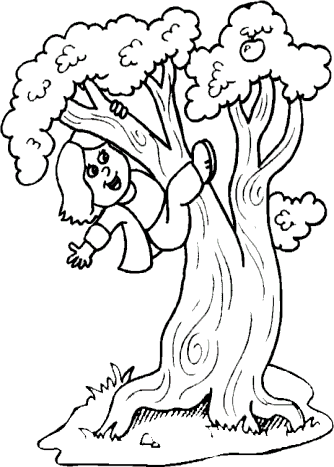 Seu pai trabalha limpando as ruas e sua mãe é costureira em uma fábrica.Toda tarde, depois de fazer os deveres da escola, ela corre para brincar na árvore que tem em frente a sua casa. A árvore vive carregada de laranjas. Jaqueline vende as laranjas da árvore para as professoras de sua escola e o dinheiro dá para sua mãe.Interpretação de textoQual o título do texto?R.Quem é Jaqueline?R.Com o que o pai e a mãe de Jaqueline trabalham?R.O que Jaqueline faz todas as tardes após terminar seus deveres da escola?R.Jaqueline faz o quê com os frutos da árvore?R.